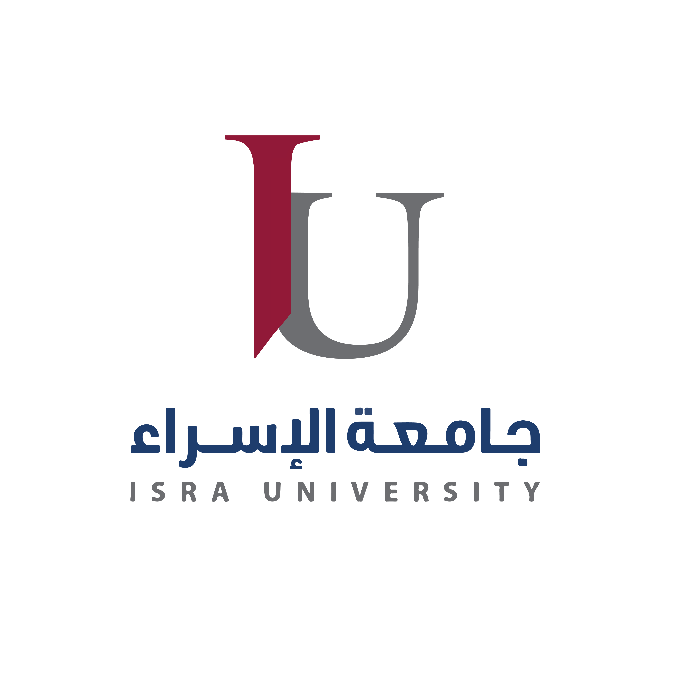 معلومات عامة عن المادة:منسق المادة:مدرسين المادة:وصف المادة الدراسية:الكتاب المقرر: المؤلفين، عنوان الكتاب، الناشر، الطبعة، السنة، عنوان موقع الكتاب الالكتروني.المراجع: المؤلفين، عنوان المرجع، الناشر، السنة، موقع الكتاب الالكتروني الأهداف التعلمية للمادة الدراسية (CEO):مخرجات التعلم للمادة الدراسية (ILO's):* مستويات بلوم للتصنيف:** الواصفات (واصفات الإطار الوطني للمؤهلات): * K: معرفة، S: مهارة، C: كفايةمخرجات التعلم للبرنامج الأكاديمي PLO's))الجدول الاسبوعي  وجاهي مدمج (2 محاضرة وجاهية + 1 عن بعد)  مدمج (1 محاضرة وجاهية+1 عن بعد) * عن بعد (متزامنة + غير متزامنة)* K: معرفة، S: مهارة، C: كفايةطرق التدريس والتقييمالسياسات العامة للمادة:الأدوات المساعدة في التعلم والمطلوبة:أدوات التقييم المطبقة في المادة:توقيع المسؤولين:الرياضة والصحةاسم المادة01101141رقم المادة3 ساعات معتمدةعدد الساعات المعتمدةساعتين متزامن، وساعة غير متزامن عن بعد.نوع التعليملا يوجدالمتطلب السابقالبكالوريوسالبرنامج الأكاديمي10رمز البرنامجالآدابالكليةالمساقات الخدميةالقسمالسنة الأولىمستوى المادةالأول/2022-2023الفصل الدراسي / العام الدراسيالبكالوريوسالشهادة الممنوحةكافة الأقسامالأقسام الأخرى المشتركة في تدريس هذه المادةاللغة العربيةلغة التدريس17/10/2022آخر تاريخ تم التحديثد. نشوان نشوان.اسم المنسق3رقم المكتب(2243)تلفون المكتب الفرعي( 9 -10، 12-1) أحد، ثلاثاء، خميس. (12-1) أثنين، أربعاء.الساعات المكتبيةnashwan.nashwan@iu.edu.jo   البريد الإلكترونيد. نشوان نشوان، د محمد أبو معال.اسم المدرس3رقم المكتب(2649)تلفون المكتب الفرعي( 9 -10، 12-1) أحد، ثلاثاء، خميس. (12-1) أثنين، أربعاء.الساعات المكتبيةnashwan.nashwan@iu.edu.jo   البريد الإلكترونيSports and Health                           Course number: 01101141                                         Sports and health concepts: sports concepts and motor activity, health concepts, the comprehensive health.General goals of physical education: cognitive goals, emotional goals, psychomotor goals.Historical foundations of physical education: physical education in: China, India, Persia, the Greeks, the Romans, the pre-Islamic era, Islam, the Renaissance, Jordanian sports, the Olympic Games.Physical fitness: its concept, goals, importance, and types.Nutrition and sport activity: the terms food and nutrition, the elements of food, and their importance for sports activity.Sports injuries: general causes, immediate aid steps, and their types.Diseases of lack of movement and sports activity: diabetes, obesity, thinness, osteoporosis, low back pain, cancer.Stadium riots: terms, causes, and manifestations of stadium riots.Drugs, alcohol, stimulants, nutritional supplements, smoking: the concept of each and its harm.باللغة الانجليزية-  مفاهيم ومصطلحات رياضة وصحة: المفاهيم الرياضية والنشاط الحركي، مفاهيم الصحة، الصحة الشاملة.-  الأهداف العامة للتربية الرياضية: الأهداف المعرفية، الأهداف الوجدانية، الأهداف النفس حركية.-  الأسس التاريخية للتربية الرياضية: التربية الرياضية في: الصين، الهند، بلاد فارس، الإغريق، الرومان، العصر الجاهلي، الإسلام، عصر النهضة، الرياضة الأردنية، الألعاب الأولمبية.-  اللياقة البدنية: مفهومها، أهدافها، أهميتها وأنواعها.-  التغذية والنشاط الرياضي: مصطلحات الغذاء والتغذية، عناصر الغذاء، أهميتها للنشاط الرياضي.-  الإصابات الرياضية: الأسباب العامة لها، خطوات الإسعاف الفوري، أنواعها.-  أمراض نقص الحركة: السكري، السمنة، النحافة، هشاشة العظام، آلام أسفل الظهر، السرطان.-  شغب الملاعب: مصطلحات شغب الملاعب، أسبابه، مظاهره.-  المخدرات، الكحول، المنشطات، المكملات الغذائية، التدخين: مفهوم كل منها، أضرارها.باللغة العربيةالسعود، حسني، (2018)، الرياضة والصحة، دار يافا، عمان،ط1.نشوان، نشوان، (2010)، فن الرياضة والصحة، دار الحامد، عمان.نشوان، نشوان، محمد عرب، (2017)، علم النفس الرياضي، دار الحامد، عمان.نشوان، نشوان، نشوان، آيات ، (2019)، المصطلحات والمفاهيم الرياضية، دار دجلة، عمان.تعريف الطلبة بأهمية التربية البدنية والفوائد الصحية لممارستها بشكل منتظم لمختلف فئات المجتمع.1.توضيح أهمية التغذية وارتباطها بالصحة.2.أبراز دور النشاط البدني في الوقاية والعلاج من أمراض العصر الشائعة.3.توضيح أسباب الإصابات الرياضية الشائعة وطرائق الوقاية والعلاج في حال وقوعها.4.شرح قوانين بعض الالعاب الرياضية وبصورة شمولية.5.الواصفات**مستويات بلوم للتصنيف*الربط معPLOsالعلاقة معCEOsتصف مخرجات التعلم للمادة الدراسية (ILO's) ما يتوقع من الطلاب معرفته والقدرة على القيام به عند الانتهاء من المادة الدراسية. وهذه المخرجات تتعلق بالمعرفة والمهارة والكفاية التي يكتسبها الطلبة:المعرفة والفهم:المعرفة والفهم:المعرفة والفهم:المعرفة والفهم:المعرفة والفهم:Akمعرفة54.5تنمية عناصر اللياقة البدنية المرتبطة بالصحة في حياته اليومية.A1kمعرفة54.5رفض السلوكيات الخاطئة (التدخين، المنشطات، قلة الحركة، وغيرها) والإقلاع عنها.A2Kمعرفة51,2امتلاك المفاهيم والمصطلحات المتعلقة بالرياضة والصحة والمقارنة بينها.A3المهارات الذهنية:المهارات الذهنية:المهارات الذهنية:المهارات الذهنية:المهارات الذهنية:Bkادراك51.3توصية النصائح للمحافظة على القوام السليم والكشف عن الانحرافات القواميه.B1kتطبيق54.5ممارسة السلوكيات الحركية والصحية السليمة.B2المهارات المتعلقة بمفاهيم المادة:المهارات المتعلقة بمفاهيم المادة:المهارات المتعلقة بمفاهيم المادة:المهارات المتعلقة بمفاهيم المادة:المهارات المتعلقة بمفاهيم المادة:Ckتحليل52.4تتبع العادات السليمة المرتبطة بالقوام والتغذية وربطها بالممارسات الرياضية.C1مهارات التواصلمهارات التواصلمهارات التواصلمهارات التواصلمهارات التواصلD654321رقم المستوىالتأليفالتقييمالتحليلالتطبيقالادراكالمعرفةالتصنيفالواصفات *الواصفات *الواصفات *تصف مخرجات التعلم ما يتوقع من الطلاب معرفته والقدرة على القيام به بحلول موعد التخرج. وهذه المخرجات تتعلق بالمعرفة والمهارات والسلوكيات التي يكتسبها الطلاب أثناء تقدمهم في البرنامج. الطالب الخريج من برنامج (__________) يقدر على ما يلي: تصف مخرجات التعلم ما يتوقع من الطلاب معرفته والقدرة على القيام به بحلول موعد التخرج. وهذه المخرجات تتعلق بالمعرفة والمهارات والسلوكيات التي يكتسبها الطلاب أثناء تقدمهم في البرنامج. الطالب الخريج من برنامج (__________) يقدر على ما يلي: كفايةمهارةمعرفةتصف مخرجات التعلم ما يتوقع من الطلاب معرفته والقدرة على القيام به بحلول موعد التخرج. وهذه المخرجات تتعلق بالمعرفة والمهارات والسلوكيات التي يكتسبها الطلاب أثناء تقدمهم في البرنامج. الطالب الخريج من برنامج (__________) يقدر على ما يلي: تصف مخرجات التعلم ما يتوقع من الطلاب معرفته والقدرة على القيام به بحلول موعد التخرج. وهذه المخرجات تتعلق بالمعرفة والمهارات والسلوكيات التي يكتسبها الطلاب أثناء تقدمهم في البرنامج. الطالب الخريج من برنامج (__________) يقدر على ما يلي: الإلمام بالمهارات الأساسية للاتصال والتواصل اللغوي (مهارات الاستماع والمحادثة والقراءة والكتابة)1الإلمام بمهارات الحاسوب والإنترنت.2معرفة القوانين والحقوق الواجبة في التعاملات.3الإلمام بمهارات التفكير الناقد والإبداعي والابتكاري وأسلوب حل المشكلات.4معرفة الاتجاهات الأخلاقية والإنسانية والاجتماعية والقيم الدينية ومبادىء الانتماء والمواطنة والحس الوطني.5المعرفة بأحداث التاريخ العربي والإسلامي والمعاصر.6الواصفات*ILOsPLOsالمحاضرة الثالثة(غير متزامن)المحاضرة الثانية(متزامن)المحاضرة الاولى( متزامن)الاسبوعKD1PLO5أهمية النشاط البدني لدى الحضاراتمفاهيم تتعلق بأساليب وطرائق تدريس التربية الرياضية .التربية الرياضة1KB2PLO5عناصرها المرتبطة بالاداء الحركيعناصرها المرتبطة بالجانب الصحياللياقة البدنية2KC1PLO5تأثيرها على الأداء الرياضيتأثيرها على الصحةالتغذية والنشاط البدني3+4KA3PLO5اساليبها في التطور الرياضيأثرها وتطورهاالدافعية في المجال الرياضي5KA1PLO5دوره في العلاج من الأمراضدوره في الوقاية من الأمراضالنشاط البدني وأمراض العصر6+7KB1PLO5الألعاب الخاصة بهمنشأتها وأهدافهارياضة المعاقين8KB1PLO5أهميتها للسيداتأهميتها الصباياالمرأة والرياضة9+10KA2PLO5ملامح النشاط البدني في العصر الأسلاميالنشاط البدني في العصر الأسلاميالرياضة في الأسلام11+12KC1PLO5أنواعها والوقاية منهاأسبابهاالأصابات الرياضية13+14KA3PLO5خصوصية كل لعبة بصورة واضحةالتمييز بين الألعابقوانين الألعاب الرياضية15KA1,A2, A3,B1,B2,C1,PLO5الأمتحان النهائيالأمتحان النهائيالأمتحان النهائي16يتم تعزيز وتطوير مخرجات التعلم من خلال طرق التدريس والتعليم التالية: مقاطع فيديو الدورة النشاطات العملية منتديات المناقشة الامتحانات القصيرة أنشطة تفاعلية أخرى عبر الإنترنتالتقارير الدورية عن المادة الدراسيةأ- سياسات الحضور:          الحد الأقصى للغياب المسموح به هو 15٪ من المحاضرات.ب- الغياب عن الامتحانات وتسليم الواجبات في مواعيدها:           يمكن إعادة الامتحان النصفي بناءً على موافقة المدرس على العذر.            عدم تسليم الواجب في الوقت المحدد سيؤدي إلى عقوبات.ج- إجراءات الصحة والسلامةد- سياسة الأمانة في الغش والانتحال وسوء السلوك:                سيؤدي الغش والسرقة الأدبية وسوء السلوك إلى درجة الصفر وقد يتم اتخاذ مزيد من الإجراءات التأديبية.هـ- سياسة الدرجات:يتم تسليم جميع الواجبات على الإنترنت من خلال نظام التعلم الإلكتروني.يتم تصحيح الامتحانات في غضون 72 ساعة وتسليم النتائج للطلاب.الأنشطة عبر الإنترنت (مقاطع فيديو، والواجبات، ومنتديات المناقشة، والاختبارات القصيرة): 20٪الامتحان النصف فصلي: 30٪الامتحان النهائي: 50٪و- الخدمات الجامعية المتوفرة والتي تدعم العملية التدريسية: منصة التعلم الإلكتروني، المختبرات، المكتبة.جهاز حاسوب / حاسوب محمول مزود بكاميرا وميكروفون، مختبراتاتصال الإنترنتالوصول إلى منصة التعلم الإلكتروني على: https://elearn.iu.edu.joالامتحان النهائيالامتحان النصف فصليالامتحانات القصيرةالواجبات المنزليةمنتديات النقاشاخرى.منسق المادةد.نشوان نشوانالتاريخ     17/ 10/2022التوقيعرئيس القسمد.ة فاطمة القيامالتاريخ   17   /   10  /2022التوقيع